Université de Thessalie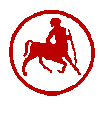 Centre de langues étrangères Section de français langue étrangèreProfesseur : Diana Kakari (tél. 6973270524, dikakari@yahoo.gr)Date du quatrième cours :18 mars 2021Objectifs visés0. Se mettre d’accord sur l’heure du remplacement du cours de jeudi prochain 1. Apprendre à rédiger une lettre de motivation 2. Apprendre à rédiger des travaux universitaires (cf. p.4. du guide canadien de rédaction des travaux) 3. Commenter les résultats du test de niveau pour évaluer ses connaissances grammaticales 4. Annoncer le contenu du cours suivantContenus0. Jour et heure du prochain cours : 1er et le 8 avril : 17h30-19h00. 1. Visitez le site suivant http://etudiant.aujourdhui.fr/etudiant/info/exemple-de-lettre-de-motivation.html pour a. répondre aux questions suivantes :Quand est-ce que vous devez rédiger une lettre de motivation ? Quel est l’avantage des modèles de lettre de motivation fournis ? Pouvez-vous envoyer la même lettre de motivation à chaque offre d’emploi ?Quels sont les points à ne pas omettre dans une lettre de motivation ? b. lire l’exemple pour écrire la lettre de motivation qui correspond à vos besoins.2. Lire la fin de la page 3 et la page 4 du guide pour répondre aux questions suivantes : Sur quels plans organise-t-on le texte ?Quels sont les avantages du plan de rédaction détaillé ?Quels sont les éléments à considérer lors de la rédaction d’un texte ?3. Y-a-t-il des points qui vous posent des problèmes ? 4. 4.1. Précisez le département où tu voudrais aller en Erasmus. Lyonhttps://eurepLes diplômes propres aux écoles d'architecture (DPEA)Partager sur Facebook Partager sur Twitter Partager sur Linkedin Plus... Architecture * DPEA ouvert aux candidats titulaires d'un diplôme de niveau Licence (Bac+3).auth.gr/el/students/studieshttps://diplomeo.com/actualite-classement_ecole_d_architecture4.2. Souhaitez-vous connaître à l’avance les questions concernant le reste du guide ou préférez-vous qu’on le lise ensemble comme on a fait au semestre d’hiver ? Devoirs	1. Devoir obligatoire : Répondez à l’oral ou à l’écrit aux questions susmentionnées.Préparez ou améliorez la lettre de motivation concernant le stage. On va la rédiger ensemble.2. Devoir obligatoire : Répondez oralement ou par écrit aux questions susmentionnées.Intitulé du DPEAEtablissement gestionnaireEtablissements associésGroupes, équipes et
laboratoires de recherchePATRIMOINE, REHABILITATIONPATRIMOINE, REHABILITATIONPATRIMOINE, REHABILITATIONPATRIMOINE, REHABILITATIONMastère Spécialisé ®
Architecture et patrimoine contemporainENSA de 
MontpellierTECHNIQUES ET MATERIAUXTECHNIQUES ET MATERIAUXTECHNIQUES ET MATERIAUXTECHNIQUES ET MATERIAUXDouble cursus architecte designerENSA de 
P.-BellevilleEcole Nationale Supérieure de Création Industrielle (ENSCI)Design et innovation 
pour l'architecture *ENSA de 
GrenobleConstruction 
parasismiqueENSA de 
MarseilleLaboratoire Project[s]Architecture 
navaleENSA de NantesEcole Centrale
de Nantes
Ecole Navale
de Brest
Ecole Nationale
Supérieure de Techniques
Avancées - Bretagne
(ENSTA)
Ecole Nationale
de la Marine marchande
(ENMM)Laboratoire de Recherche
en Architecture Navale
(LRAN)Architecture 
 navaleENSA de 
Paris-La VilletteEcole des Ponts
 ParisTech
 (ENPC)
 ENSA de NantesArchitecture et scénographieENSA de 
MontpellierInstitut Supérieur des Techniques du Spectacle (ISTS Avignon)ScénographieENSA de NantesCentre de Recherche Nantais Architectures Urbanités
(CRENAU)URBANISME, VILLE ET TERRITOIREURBANISME, VILLE ET TERRITOIREURBANISME, VILLE ET TERRITOIREURBANISME, VILLE ET TERRITOIREPost-master RBW
"Rebuilding the world"ENSAP de
BordeauxManagement 
des projets 
urbains durablesENSA de 
MontpellierÉcole des Mines d’Alès
Montpellier SupAgroArchitecture, Territoires et SantéENSA de 
MontpellierUniversités de MontpellierARCHITECTURE ET DEVELOPPEMENT DURABLEARCHITECTURE ET DEVELOPPEMENT DURABLEARCHITECTURE ET DEVELOPPEMENT DURABLEARCHITECTURE ET DEVELOPPEMENT DURABLEArchitecture post-carbone
Matière, Structure, ÉnergieENSA de
Marne-La ValléeÉcole des Ponts
Paris-TechFORMATION A LA RECHERCHE EN ARCHITECTUREFORMATION A LA RECHERCHE EN ARCHITECTUREFORMATION A LA RECHERCHE EN ARCHITECTUREFORMATION A LA RECHERCHE EN ARCHITECTURERecherches en Architecture
(International Post Master
in Architectural Studies)ENSA de 
Paris-La VilletteAMP-UMR LAVUE
GERPHAU-UMR LAVUE
LAA-UMR LAVUE
LET-UMR LAVUE
MAACC-UMR MAP
AHTTEP-UMR AUSserINTERNATIONALINTERNATIONALINTERNATIONALINTERNATIONALProjet urbain, 
patrimoine et 
développement durable 
(Asie du Sud Est)ENSA de ToulouseENSA de
Paris-Belleville
ENSAP de Bordeaux
ENSA de Normandie
Institut d'Aménagement,
de Tourisme et d'Urbanisme
(Bordeaux III)
Université des
Sciences sociales
de Toulouse I
Université d'Ottawa
Université du Laos
Ventiane
Université d'Architecture
Hochiminh Ville
Université de Génie civil
d'HanoïLaboratoire de recherche en architecture
(LRA)
Aménagement,
Développement, environnement,
Santé et Sociétés
(ADES-UMR 5185)Bachelor et Master de l'ENSA Nantes MauritiusENSA de NantesDouble diplôme franco-espagnolENSA de 
MontpellierEcole d’architecture de l’Université du Pays Basque de San Sebastian en Espagne (UPV/EHU)VocabulaireExpressionsGrammairePrononciationEnchainerIl est question des raisons pour lesquelles…ConditionnelArticulateurs logiques Cohérence (f)Cohésion (f.)Mémoire de master 2AdéquatHors-sujetFil conducteurFil d’ArianeConduire, conducteur (m.)Partie (f)Intérêt (m)